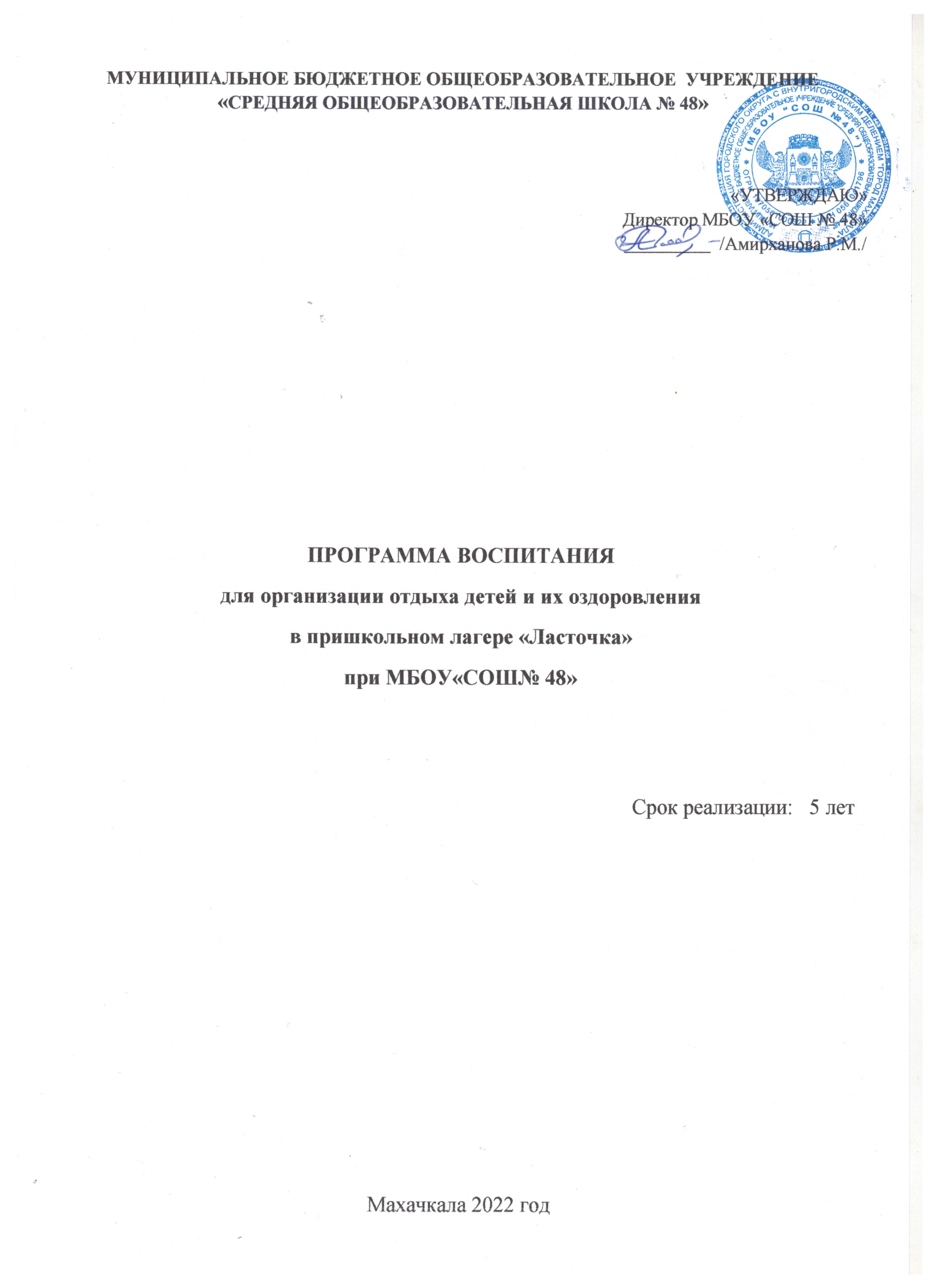 СОДЕРЖАНИЕПОЯСНИТЕЛЬНАЯ ЗАПИСКАПрограмма воспитания для организации отдыха детей и их оздоровления в пришкольном лагере «Ласточка», организованном при МБОУ СОШ № 48 составлена на основе Примерной рабочей программы воспитания для организаций отдыха детей и их оздоровления, подготовленной ФГБОУ «Всероссийский детский центр «Смена» на основе Примерной рабочей программы воспитания для общеобразовательных организаций, разработанной Федеральным государственным бюджетным научным учреждением «Институт изучения детства, семьи и воспитания Российской академии образования» в соответствии с нормативно-правовыми документами: - Конституцией Российской Федерации (принята всенародным голосованием 12.12.1993, с изменениями, одобренными в ходе общероссийского голосования 01.07.2020).- Конвенцией о правах ребенка (одобрена Генеральной Ассамблеей ООН 20.11.1989, вступила в силу для СССР 15.09.1990).- Федеральным законом от 29.12.2012 № 273-ФЗ «Об образовании в Российской Федерации».- Федеральным законом от 31.07.2020 № 304-ФЗ «О внесении изменений в Федеральный закон «Об образовании в Российской Федерации» по вопросам воспитания обучающихся».- Федеральным законом от 24.07.1998 № 124-ФЗ «Об основных гарантиях прав ребенка в Российской Федерации».- Федеральным законом от 30.12.2020 № 489-ФЗ «О молодежной политике в Российской Федерации».- Приказы №№286,287 Министерства просвещения Российской Федерации об утверждении ФГОС начального общего образования и ФГОС основного общего образования от 31 мая 2021 года.- Стратегией развития воспитания в Российской Федерации на период до 2025 года (утверждена распоряжением Правительства Российской Федерации от 29.05.2015 № 996-р).- Указом Президента Российской Федерации от 21.07.2020 № 474 «О национальных целях развития Российской Федерации на период до 2030 года». - Планом основных мероприятий, проводимых в рамках Десятилетия детства, на период до 2027 года (утвержден распоряжением Правительства Российской Федерации от 23.01.2021 № 122-р).- Государственной программой Российской Федерации «Развитие образования» (утверждена Постановлением Правительства Российской Федерации от 26. 12.2017 № 1642).- Федеральным проектом «Успех каждого ребенка» (утвержден президиумом Совета при Президенте РФ по стратегическому развитию и национальным проектам, протокол от 24.12.2018 № 16.).Программа является методическим документом, определяющим комплекс основных характеристик воспитательной работы, осуществляемой в детском лагере, разрабатывается с учетом государственной политики в области образования и воспитания.Программа создана с целью организации непрерывного воспитательного процесса, основывается на единстве и преемственности с общим и дополнительным образованием, соотносится с примерной рабочей программой воспитания для образовательных организаций, реализующих образовательные программы общего образования.Программа предусматривает приобщение обучающихся к российским традиционным духовным ценностям, включая культурные ценности своей этнической группы, правилам и нормам поведения в российском обществе.Ценности Родины и природы лежат в основе патриотического направления воспитания.Ценности человека, дружбы, семьи, сотрудничества лежат в основе духовно-нравственного и социального направлений воспитания.Ценность знания лежит в основе познавательного направления воспитания.Ценность здоровья лежит в основе направления физического воспитания.Ценность труда лежит в основе трудового направления воспитания.Ценности культуры и красоты лежат в основе эстетического направления воспитания.Программа включает три раздела: целевой; содержательный; организационный.Приложение:  календарный план воспитательной работы.Раздел I. ЦЕННОСТНО-ЦЕЛЕВЫЕ ОСНОВЫ ВОСПИТАНИЯНормативные ценностно-целевые основы воспитания детей в детском лагере определяются содержанием российских гражданских (базовых, общенациональных) норм и ценностей, основные из которых закреплены в Конституции Российской Федерации. С учетом мировоззренческого, этнического, религиозного многообразия российского общества ценностно-целевые основы воспитания детей включают духовно-нравственные ценности культуры народов России, традиционных религий народов России в качестве вариативного компонента содержания воспитания, реализуемого на добровольной основе, в соответствии с мировоззренческими и культурными особенностями 
и потребностями родителей (законных представителей) несовершеннолетних детей. Воспитательная деятельность в детском лагере реализуется в соответствии с приоритетами государственной политики в сфере воспитания, зафиксированными в Стратегии развития воспитания в Российской Федерации на период до 2025 года. Приоритетной задачей Российской Федерации в сфере воспитания детей является развитие высоконравственной личности, разделяющей российские традиционные духовные ценности, обладающей актуальными знаниями и умениями, способной реализовать свой потенциал в условиях современного общества, готовой к мирному созиданию и защите Родины.1.1. Цель и задачи воспитанияСовременный российский общенациональный воспитательный идеал – высоконравственный, творческий, компетентный гражданин России, принимающий судьбу Отечества как свою личную, осознающий ответственность за настоящее и будущее страны, укорененный в духовных и культурных традициях многонационального народа Российской Федерации. В соответствии с этим идеалом и нормативными правовыми актами Российской Федерации в сфере образования цель воспитания: создание условий для личностного развития, самоопределения и социализации обучающихся на основе социокультурных, духовно-нравственных ценностей и принятых в российском обществе правил и норм поведения в интересах человека, семьи, общества и государства, формирование у обучающихся чувства патриотизма, гражданственности, уважения к памяти защитников Отечества и подвигам Героев Отечества, закону и правопорядку, человеку труда и старшему поколению, взаимного уважения, бережного отношения к культурному наследию и традициям многонационального народа Российской Федерации, природе и окружающей среде. (Федеральный закон от 29 декабря 2012 г. № 273-ФЗ «Об образовании в Российской Федерации, ст. 2, п. 2).Задачи воспитания определены с учетом интеллектуально-когнитивной, эмоционально-оценочной, деятельностно-практической составляющих развития личности;- усвоение ими знаний, норм, духовно-нравственных ценностей, традиций, которые выработало российское общество (социально значимых знаний);- формирование и развитие позитивных личностных отношений к этим нормам, ценностям, традициям (их освоение, принятие);- приобретение соответствующего этим нормам, ценностям, традициям социокультурного опыта поведения, общения, межличностных и социальных отношений, применения полученных знаний и сформированных отношений на практике (опыта нравственных поступков, социально значимых дел).1.2. Методологические основы и принципы воспитательной деятельностиМетодологической основой Программы воспитания являются антропологический, культурно-исторический и системно-деятельностный подходы. Воспитательная деятельность в детском лагере основывается на следующих принципах:- принцип гуманистической направленности. Каждый ребенок имеет право на признание его как человеческой личности, уважение его достоинства, защиту его человеческих прав, свободное развитие;- принцип ценностного единства и совместности. Единство ценностей и смыслов воспитания, разделяемых всеми участниками образовательных отношений, содействие, сотворчество и сопереживание, взаимопонимание и взаимное уважение;- принцип культуросообразности. Воспитание основывается на культуре и традициях России, включая культурные особенности региона; - принцип следования нравственному примеру. Пример, как метод воспитания, позволяет расширить нравственный опыт ребенка, побудить его к открытому внутреннему диалогу, пробудить в нем нравственную рефлексию, обеспечить возможность выбора при построении собственной системы ценностных отношений, продемонстрировать ребенку реальную возможность следования идеалу в жизни;- принцип безопасной жизнедеятельности. Защищенность важных интересов личности от внутренних и внешних угроз, воспитание через призму безопасности и безопасного поведения; - принцип совместной деятельности ребенка и взрослого. Значимость совместной деятельности взрослого и ребенка на основе приобщения к культурным ценностям и их освоения;- принцип инклюзивности. Организация воспитательного процесса, при котором все дети, независимо от их физических, психических, интеллектуальных, культурно-этнических, языковых и иных особенностей, включены в общую систему образования.Данные принципы реализуются в укладе детского лагеря, включающем воспитывающие среды, общности, культурные практики, совместную деятельность и события.Уклад – общественный договор участников образовательных отношений, опирающийся на базовые национальные ценности, содержащий традиции региона и детского лагеря, задающий культуру поведения сообществ, описывающий предметно-эстетическую среду, деятельности и социокультурный контекст. Воспитывающая среда – это особая форма организации образовательного процесса, реализующего цель и задачи воспитания. Воспитывающая среда определяется целью и задачами воспитания, духовно-нравственными и социокультурными ценностями, образцами и практиками. Основными характеристиками воспитывающей среды являются ее насыщенность и структурированность.Воспитывающие общности (сообщества) в детском лагере:- детские (одновозрастные и разновозрастные отряды). Ключевым механизмом воспитания в детском лагере является временный детский коллектив. Чтобы эффективно использовать воспитательный потенциал временного детского коллектива, необходимо учитывать особенности и закономерности развития временного детского коллектива.- детско-взрослые. Основная цель – содействие, сотворчество и сопереживание, взаимопонимание и взаимное уважение, наличие общих ценностей и смыслов у всех участников. Главная детско-взрослая общность в детском лагере – «Дети-Вожатый».1.3. Основные направления воспитания Практическая реализация цели и задач воспитания осуществляется в рамках следующих направлений воспитательной работы:- гражданское воспитание, формирование российской гражданской идентичности, принадлежности к общности граждан Российской Федерации, к народу России как источнику власти в российском государстве и субъекту тысячелетней Российской государственности, знание и уважение прав, свобод и обязанностей гражданина Российской Федерации;- воспитание патриотизма, любви к своему народу и уважения к другим народам России, формирование общероссийской культурной идентичности;- духовно-нравственное развитие и воспитание обучающихся на основе духовно-нравственной культуры народов России, традиционных религий народов России, формирование традиционных российских семейных ценностей; - эстетическое воспитание: формирование эстетической культуры на основе российских традиционных духовных ценностей, приобщение к лучшим образцам отечественного и мирового искусства;- экологическое воспитание: формирование экологической культуры, ответственного, бережного отношения к природе, окружающей среде на основе российских традиционных духовных ценностей;- трудовое воспитание: воспитание уважения к труду, трудящимся, результатам труда (своего и других людей), ориентации на трудовую деятельность, получение профессии, личностное самовыражение в продуктивном, нравственно достойном труде в российском обществе, на достижение выдающихся результатов в труде, профессиональной деятельности;- физическое воспитание и воспитание культуры здорового образа жизни и безопасности: развитие физических способностей с учетом возможностей и состояния здоровья, формирование культуры здорового образа жизни, личной и общественной безопасности;- познавательное направление воспитания: стремление к познанию себя и других людей, природы и общества, к знаниям, образованию.1.4. Основные традиции и уникальность воспитательной деятельности Основные традиции воспитания в детском лагере являются: - совместная деятельность детей и взрослых, как ведущий способ организации воспитательной деятельности;- создание условий, при которых для каждого ребенка предполагается роль в совместных делах (от участника до организатора, лидера того или иного дела);- создание условий для приобретения детьми нового социального опыта и освоения новых социальных ролей;- проведение общих мероприятий детского лагеря с учетом конструктивного межличностного взаимодействия детей, их социальной активности;- включение детей в процесс организации жизнедеятельности временного детского коллектива;- формирование коллективов в рамках отрядов, кружков, студий, секций и иных детских объединений, установление в них доброжелательных и товарищеских взаимоотношений;- обмен опытом между детьми в формате «дети-детям»;- ключевой фигурой воспитания является ребенок, главную роль в воспитательной деятельности играет педагог, реализующий по отношению к детям защитную, личностно развивающую, организационную, посредническую (в разрешении конфликтов) функции.Уникальность воспитательного процесса в детском лагере заключается в кратковременности, автономности, сборности.Кратковременность – короткий период лагерной смены, характеризующийся динамикой общения, деятельности, в процессе которой ярче высвечиваются личностные качества.Автономность – изолированность ребенка от привычного социального окружения, «нет дневника», вызова родителей – все это способствует созданию обстановки доверительности.Сборность – предполагает объединение детей с разным социальным опытом и разным уровнем знаний, не скованных «оценками» прежнего окружения, каждый ребенок имеет возможность «начать все сначала».                                             Раздел II. СОДЕРЖАНИЕ, ВИДЫ И ФОРМЫ ВОСПИТАТЕЛЬНОЙ ДЕЯТЕЛЬНОСТИДостижение цели и решение задач воспитания осуществляется в рамках всех направлений деятельности детского лагеря. Содержание, виды и формы воспитательной деятельности представлены в соответствующих модулях.Реализация конкретных форм воспитательной работы воплощается в Календарном плане воспитательной работы (Приложение), утверждаемом ежегодно на предстоящий год (сезон) с учетом направлений воспитательной работы, установленных в настоящей Программе воспитания.ИНВАРИАНТНЫЕ МОДУЛИ2.1. Модуль «Будущее России»Направлен на формирование сопричастности к истории, географии Российской Федерации, ее этнокультурному, географическому разнообразию, формирование национальной идентичности.Деятельность реализуется по направлениям:- Дни единых действий, которые обязательно включаются в календарный план воспитательной работы и проводятся по единым федеральным методическим рекомендациям и материалам:6 июня - день русского языка;12 июня - День России;22 июня - День памяти и скорби;- Участие во всероссийских мероприятиях и акциях, посвященных значимым отечественным и международным событиям.- Проведение всероссийских и региональных мероприятий.- Взаимодействие с общественными организациями Российской Федерации, региона.- Формирование межкультурных компетенций.2.2. Модуль «Ключевые мероприятия детского лагеря»Ключевые мероприятия – это главные традиционные мероприятия детского лагеря, в которых принимает участие большая часть детей.Реализация воспитательного потенциала ключевых мероприятий детского лагеря предусматривает:- Торжественное открытие и закрытие смены (программы);- Тематические дни. Проведение тематических дней и мероприятий согласно перечню основных государственных и народных праздников, памятных дат. Перечень дополняется и актуализируется ежегодно в соответствии с памятными датами, юбилеями общероссийского, регионального, местного значения, памятными датами для детского лагеря, документами Президента Российской Федерации, Правительства Российской Федерации, Федерального Собрания Российской Федерации, перечнями рекомендуемых воспитательных событий Министерства просвещения Российской Федерации, методическими рекомендациями государственных органов исполнительной власти в сфере образования.  Торжественная церемония подъема Государственного флага Российской Федерации;- тематические и спортивные праздники, творческие фестивали;- мероприятия, направленные на поддержку семейного воспитания (в рамках мероприятий, посвященных Дню посещения родителей, организация творческого отчетного концерта для родителей и др.).2.3. Модуль «Отрядная работа»Воспитатель/вожатый организует групповую и индивидуальную работу с детьми вверенного ему временного детского коллектива – отряда. Временный детский коллектив или отряд – это группа детей, объединенных в целях организации их жизнедеятельности в условиях детского лагеря.Для эффективного использования воспитательного потенциала отрядной работы необходимо учитывать особенности временного детского коллектива:- Коллектив функционирует в течение короткого промежутка времени; максимальный период не превышает 21 дней.- Как правило, коллектив объединяет детей, которые были мало знакомы ранее.- Автономность существования: влияние внешних факторов уменьшается, ослабляется влияние прежнего социума, например, семьи, класса, друзей. В то же время у коллектива появляется новое место жизнедеятельности.- Коллективная деятельность. Участники коллектива вовлечены в совместную деятельность.- Завершенность развития: полный цикл: от формирования до завершения функционирования.Отрядная работа строится с учетом закономерности развития временного детского коллектива (роста межличностных отношений) и логики развития лагерной смены.Реализация воспитательного потенциала отрядной работы предусматривает:- планирование и проведение отрядной деятельности;- поддержку активной позиции каждого ребенка, предоставления им возможности обсуждения и принятия решений, создания благоприятной среды для общения; доверительное общение и поддержку детей в решении проблем, конфликтных ситуаций;- организацию интересных и полезных для личностного развития ребенка совместных дел, позволяющих вовлекать в них детей с разными потребностями, давать им возможности для самореализации, устанавливать и укреплять доверительные отношения, стать для них значимым взрослым, задающим образцы поведения; вовлечение каждого ребенка в отрядные дела и общелагерные мероприятия в разных ролях: сценаристов, постановщиков, исполнителей, корреспондентов и редакторов, ведущих, декораторов и т.д.;- формирование и сплочение отряда (временного детского коллектив) через игры, тренинги на сплочение и командообразование, огонек знакомства, визитки; сформировать дружный и сплоченный отряд поможет знание периодов развития временного детского коллектива – этапов развития межличностных отношений;- предъявление единых педагогических требований (ЕПТ) по выполнению режима и распорядка дня, по самообслуживанию, дисциплине и поведению, санитарно-гигиенических требований;- принятие совместно с детьми законов и правил отряда, которым они будут следовать в детском лагере, а также символов, названия, девиза, эмблемы, песни, которые подчеркнут принадлежность именно к этому конкретному коллективу; - диагностику интересов, склонностей, ценностных ориентаций, выявление лидеров, аутсайдеров через наблюдение, игры, анкеты;- аналитическую работу с детьми: анализ дня, анализ ситуации, мероприятия, анализ смены, результатов; - поддержка детских инициатив и детского самоуправления;- сбор отряда: хозяйственный сбор, организационный сбор, утренний информационный сбор отряда и др.; - огонек (отрядная «свеча»): огонек знакомства, огонек оргпериода, огонек – анализ дня, огонек прощания, тематический огонек. Специфическая форма общения детей и взрослых, представляющая собой коллективное обсуждение отрядом и педагогами прожитого дня, анализ проведенных акций и складывающихся в отряде взаимоотношений. Огонек – это камерное общение, сугубо отрядная форма работы. 2.4. Модуль «Коллективно-творческое дело (КТД)»КТД как особый тип формы воспитательной работы, как социальная деятельность детской группы, направленная на создание нового продукта (творческого продукта) разработаны и названы так И.П. Ивановым. Основу данной методики составляет коллективная творческая деятельность, предполагающая участие каждого члена коллектива во всех этапах организации деятельности от планирования до анализа.Это форма организации деятельности группы детей, направленная на взаимодействие коллектива, реализацию и развитие способностей ребенка, получение новых навыков и умений, при которой вожатые действуют как старшие помощники и наставники детей. КТД могут быть отрядными и общелагерными.Различаются следующие виды КТД по направленности деятельности: трудовые, познавательные, художественные, экологические, досуговые, спортивные. Каждый вид коллективного творческого дела обогащает личность определенным видом общественного ценного опыта.2.5. Модуль «Самоуправление»Реализация воспитательного потенциала системы детского самоуправления направлена на формирование детско-взрослой общности, основанной на партнерстве детей и взрослых по организации совместной деятельности, предполагает реализацию детской активности и направлена на развитие коммуникативной культуры детей, инициативности и ответственности, формирование навыков общения и сотрудничества, поддержку творческой самореализации детей. Самоуправление в отряде формируется с первых дней смены, то есть в организационный период. Именно в это время вожатым проводятся игры на выявление лидера среди детей.Термин «отрядное самоуправление» можно определить следующим образом: отрядное самоуправление – это выполнение выбранными доверенными лицами отряда неких обязанностей. К основным «доверенным лицам» могут относиться:командир отряда;помощник командира;физорг отряда;культорг отряда;Редколлегия;Дежурные Командир отряда – это правая рука вожатого. В его обязанности может входить: построение отряда, если вожатый задерживается, соблюдение и поддержание дисциплины; практически всегда командир идет во главе отряда и является заводилой (название отряда, девиз и кричалки на нем) и прочее в этом роде.Правой рукой командира, в свою очередь, является помощник командира и выполняет практически те же самые действия, что и командир.Физорг ответственен за зарядку и подвижные игры.Культорг отвечает за подготовку к творческим номерам, является «генератором идей».Редколлегия занимается сбором информации и несет ответственность за выпуск поздравительных, тематических стенгазет или по результатам отрядных дел; несет ответственность за оформление отрядного уголка;Дежурные - дежурят по коллективу, обеспечивают чистоту в помещении, заботятся о порядке на переменах. Готовят регулярные встречи (сборы, советы) коллектива.       Наличие системы детского самоуправления в летнем лагере важно по причине необходимости учета детского мнения. Вся деятельность школьного лагеря направлена на вовлечение детей в интересный, полезный, развивающий отдых. Организация качественного отдыха невозможна без учета мнения самих детей.На уровне детского лагеря: самоуправление в детском лагере может складываться из деятельности временных и постоянных органов. К временным органам самоуправления относятся: деятельность дежурного отряда, работа творческих и инициативных групп, работа советов дела. Постоянно действующие органы самоуправления включают в себя: совет отряда, совет командиров отрядов, деятельность клубов, штабов. Высшим органом самоуправления является совет лагеря, в ходе которого решаются основные вопросы жизнедеятельности лагеря, планируется работа, проходят выборы органов самоуправления, оценивается их работа.На уровне отряда: через деятельность лидеров, выбранных по инициативе и предложениям членов отряда (командиров, физоргов, культорг и др.), представляющих интересы отряда в общих делах детского лагеря, при взаимодействии с администрацией детского лагеря.2.6. Модуль «Дополнительное образование»Дополнительное образование детей в детском лагере является одним из основных видов деятельности и реализуется через:- программы профильных (специализированных, тематических) смен; - деятельность кружковых объединений, секций, клубов по интересам, студий, дополняющих программы смен в условиях детского лагеря. В рамках шести направленностей: социально-гуманитарная; художественная; естественнонаучная; техническая; туристско-краеведческая; физкультурно-спортивная.Реализация воспитательного потенциала дополнительного образования предполагает:- приобретение новых знаний, умений, навыков в привлекательной, отличной от учебной деятельности, форме;- развитие и реализация познавательного интереса;- вовлечение детей в интересную и полезную для них деятельность, которая предоставит им возможность самореализоваться в ней, приобрести социально значимые знания, развить в себе важные для своего личностного развития социально значимые отношения, получить опыт участия в социально значимых делах;- формирование и развитие творческих способностей обучающихся.2.7. Модуль «Здоровый образ жизни»Модуль предполагает восстановление физического и психического здоровья в благоприятных природных и социокультурных условиях, освоение способов восстановления и укрепление здоровья, формирование ценностного отношения к собственному здоровью, способов его укрепления и т.п.Основными составляющими здорового образа жизни являются: оптимальный уровень двигательной активности, рациональное питание, соблюдение режима дня, личная гигиена, соблюдение правил поведения, позволяющих избежать травм и других повреждений.Система мероприятий в детском лагере, направленных на воспитание ответственного отношения у детей к своему здоровью и здоровью окружающих, включает:- физкультурно-спортивных мероприятия: зарядка, спортивные соревнования, эстафеты, спортивные часы;- спортивно-оздоровительные события и мероприятия на свежем воздухе- просветительские беседы, направленные на профилактику вредных привычек и привлечение интереса детей к занятиям физкультурой и спортом;- встречи с известными (интересными) людьми - общественными деятелями, деятелями спорта, культуры и искусства и др.2.8. Модуль «Организация предметно-эстетической среды»Окружающая ребенка предметно-эстетическая среда детского лагеря обогащает его внутренний мир, способствует формированию у него чувства вкуса и стиля, создает атмосферу психологического комфорта, поднимает настроение, предупреждает стрессовые ситуации, способствует позитивному восприятию ребенком детского лагеря.Реализация воспитательного потенциала предметно-эстетической среды предусматривает: - тематическое оформление интерьера помещений детского лагеря (вестибюля, коридоров, рекреаций, залов, лестничных пролетов и т.п.) и комнат для проживания детей;- озеленение территории детского лагеря, разбивка клумб, аллей, оборудование отрядных мест, спортивных и игровых площадок, оздоровительно-рекреационных зон, позволяющих разделить территорию детского лагеря на зоны активного и тихого отдыха; - оформление отрядных уголков, позволяющее детям проявить свои фантазию и творческие способности. Отрядный уголок – форма отражения жизнедеятельности отряда, постоянно действующая, информирующая и воспитывающая одновременно, вызывающая интерес и стимулирующая активность детей. В оформлении отрядного уголка принимает участие весь отряд, вожатый является организатором и идейным вдохновителем.- событийный дизайн – оформление пространства проведения событий (праздников, церемоний, творческих вечеров, выставок, КТД, отрядных дел и т.п.);- оформление образовательной, досуговой и спортивной инфраструктуры;- совместная с детьми разработка, создание и популяризация особой лагерной и отрядной символики (флаг, гимн, эмблема, логотип, элементы   костюма и т.п.);- регулярная организация и проведение с детьми акций и проектов по благоустройству участков территории детского лагеря (например, высадка растений, закладка аллей, создание инсталляций и иного декоративного оформления отведенных для детских проектов мест);- акцентирование внимания детей посредством элементов предметно-эстетической среды (стенды, плакаты, инсталляции) на важных для воспитания ценностях детского лагеря, его традициях, правилах;- звуковое пространство детском лагере –аудио сообщения (информация, музыка) позитивной духовно-нравственной, гражданско-патриотической воспитательной направленности, исполнение гимна РФ; - «места новостей» – оформленные места, стенды в помещениях (холл первого этажа, рекреации), содержащие в доступной, привлекательной форме новостную информацию позитивного гражданско-патриотического, духовно-нравственного содержания, поздравления, афиши и т.п.;- размещение регулярно сменяемых экспозиций творческих работ детей, демонстрирующих их способности, знакомящих с работами друг друга, фотоотчетов об интересных событиях детском лагере.2.9. Модуль «Профилактика и безопасность»Профилактика и безопасность – профилактика девиантного поведения, конфликтов, создание условий для успешного формирования и развития личностных ресурсов, способствующих преодолению различных трудных жизненных ситуаций и влияющих на повышение устойчивости к неблагоприятным факторам; Реализация воспитательного потенциала профилактической деятельности в целях формирования и поддержки безопасной и комфортной среды в детском лагере предусматривает:- физическую и психологическую безопасность ребенка в новых условиях;- целенаправленную работу всего педагогического коллектива по созданию в детском лагере эффективной профилактической среды обеспечения безопасности жизнедеятельности как условия успешной воспитательной деятельности;- разработку и реализацию разных форм профилактических воспитательных мероприятий: антиалкогольные, против курения, безопасность в цифровой среде, вовлечение в деструктивные группы в социальных сетях, деструктивные молодежные, религиозные объединения, культы, субкультуры, безопасность дорожного движения, противопожарная безопасность, гражданская оборона, антитеррористическая, антиэкстремистская безопасность и т.д.;- организацию превентивной работы со сценариями социально одобряемого поведения, развитие у обучающихся навыков саморефлексии, самоконтроля, устойчивости к негативному воздействию, групповому давлению;- поддержку инициатив детей, педагогов в сфере укрепления безопасности жизнедеятельности в детском лагере, профилактики правонарушений, девиаций, организация деятельности, альтернативной девиантному поведению – познание (путешествия), испытание себя (походы, спорт), значимое общение, любовь, творчество, деятельность (в том числе профессиональная, религиозно-духовная, благотворительная, искусство и др.).2.10. Модуль «Работа с вожатыми/воспитателями»Главными субъектами успешной и качественной работы с детьми в детском лагере являются вожатые/воспитатели, а также они являются важным участником системы детско-взрослой воспитывающей общности. От их компетентности, профессиональной готовности, увлеченности зависит, насколько дети смогут раскрыть свой потенциал, осознать себя частью сообщества детского лагеря. Детский лагерь для ребенка начинается с вожатого, раскрывается через вожатого. Все нормы и ценности актуализируются ребенком, в том числе через личность вожатого/воспитателя.ВАРИАТИВНЫЕ МОДУЛИ2.11. Модуль «Работа с родителями»Работа с родителями или законными представителями осуществляется в рамках следующих видов и форм деятельности: На индивидуальном уровне:- прием заявлений от родителей на отдых и оздоровление обучающихся в пришкольном лагере,- заключение договора с родителями об организации отдыха и оздоровления ребёнкаНа групповом уровне: - родительские гостиные, на которых обсуждаются вопросы возрастных особенностей детей, формы и способы доверительного взаимодействия родителей с детьми;- родительские дни (дни посещения родителей), во время которых родители могут посещать детский лагерь для получения представления о деятельности детского лагеря;- творческий отчетный концерт для родителей;На индивидуальном уровне:- работа специалистов по запросу родителей для решения острых конфликтных ситуаций;- индивидуальное консультирование c целью координации воспитательных усилий педагогов и родителей.2.12. Модуль «Экскурсии и походы»Организация для детей экскурсий, походов и реализация их воспитательного потенциала.Экскурсии, походы помогают ребятам расширить свой кругозор, получить новые знания об окружающей его социальной, культурной, природной среде, научиться уважительно и бережно относиться к ней, приобрести важный опыт социально одобряемого поведения в различных ситуациях. С этой целью для детей организуются туристские походы, экологические тропы, тематические экскурсии: профориентационные экскурсии, экскурсии по памятным местам и местам боевой славы, в музей и др.На экскурсиях, в походах создаются благоприятные условия для воспитания у детей самостоятельности и ответственности, формирования у них навыков самообслуживающего труда, обучения рациональному использованию своего времени, сил, имущества. 2.13. Модуль «Социальное партнерство»Взаимодействие с другими образовательными организациями, организациями культуры и спорта, разделяющими в своей деятельности цель и задачи воспитания, ценности и традиции уклада детского лагеря. Реализация воспитательного потенциала социального партнерства предусматривает:- участие представителей организаций-партнеров, в том числе в соответствии с договорами о сотрудничестве, в проведении отдельных мероприятий в рамках рабочей программы воспитания и календарного плана воспитательной работы (выставки, встречи, тематические дни, дни открытых дверей, государственные, региональные, тематические праздники, торжественные мероприятия и т.п.);- проведение на базе организаций-партнеров экскурсий, встреч, акций воспитательной направленности при соблюдении требований законодательства Российской Федерации;Раздел III. ОРГАНИЗАЦИЯ ВОСПИТАТЕЛЬНОЙ ДЕЯТЕЛЬНОСТИ3.1. Особенности организации воспитательной деятельностиПрограмма воспитания реализуется посредством формирования социокультурного воспитательного пространства при соблюдении условий создания уклада, отражающего готовность всех участников образовательных отношений руководствоваться едиными принципами и регулярно воспроизводить наиболее ценные воспитательнозначимые виды совместной деятельности. Пришкольный оздоровительный лагерь «Ласточка» базируется в Муниципальном бюджетном общеобразовательном учреждении средней общеобразовательной школе № 48 (МБОУ СОШ №48).Фактический адрес:Ул. Абдуллаева, 74 А,  пос. Новый Кяхулай, г. Махачкала, Республика Дагестан, 367915 Электронная почта: , Сайт школы: 48.dagestanschool.ruДиректор: Амирханова Раисат Магомедовна    МБОУСОШ № 48 - это поселковая  школа, удаленная от культурных и научных центров, спортивных школ и школ искусств. В ней обучаются более 1700 обучающихся. Социокультурная среда поселка более консервативна и традиционна, чем в городе, сохраняется внутреннее духовное богатство, бережное отношение к Родине и природе. Природная среда естественна и приближена к людям. Наш воспитанник воспринимает природу как естественную среду собственного обитания. Воспитательный потенциал позволяет осуществлять воспитание через изменение, конструирование особой среды проживания в условиях временного детского объединения – социальной микросреды, в которой протекает жизнедеятельность детей в условиях детского лагеря. Детский лагерь – особое образовательное учреждение, в котором создаются условия для обеспечения воспитывающей, эмоционально-привлекательной деятельности детей, удовлетворения потребности в новизне впечатлений, творческой самореализации, общении и самодеятельности. Кратковременный характер пребывания, новое социальное окружение, разрыв прежних связей, позитивная окраска совместной деятельности со сверстниками, постоянное сопровождение взрослых и др. позволяют создать оптимальные условия для осуществления воспитательной деятельности и актуализации самовоспитания.Воспитательный потенциал детского лагеря обладает рядом преимуществ по сравнению с другими образовательными организациями:- добровольность в выборе деятельности и формы ее реализации в детском демократическом сообществе, активность и самостоятельность ребенка в выборе содержания и результативности деятельности;- творческий характер деятельности; - тип лагеря: комплексный- отсутствие обязательной оценки результативности деятельности ребенка, официального статуса; - опыт неформального общения, взаимодействия, сотрудничества с детьми и взрослыми; опыт жизнедеятельности и общения в коллективах высокого уровня развития, где наиболее успешно проходит самоактуализация личности.Воспитательный потенциал детского лагеря позволяет осуществлять воспитание через изменение, конструирование особой среды проживания в условиях временного детского объединения – социальной микросреды, в которой протекает жизнедеятельность детей в условиях детского лагеря. Пришкольный лагерь «Ласточка» является тематическим, т.е. каждая смена лагеря имеет определенную направленность, но обязательным направлением любой смены является создание условий для оздоровления и безопасной жизнедеятельности детей.Лагерь «Ласточка» работает в режиме шестидневной рабочей недели с выходным днем (воскресенье).Режим дня    В процессе воспитания школа и пришкольный лагерь сотрудничают с МБУДО «Дворец детского творчества».       Процесс воспитания основывается на следующих принципах взаимодействия воспитателей и воспитанников: - неукоснительное соблюдение законности и прав семьи и ребенка, соблюдения конфиденциальности информации о ребенке и семье, приоритета безопасности ребенка при нахождении в школе; - ориентир на создание психологически комфортной среды для каждого ребенка и взрослого, без которой невозможно конструктивное взаимодействие воспитателей и воспитанников;   - реализация процесса воспитания главным образом через создание в школе детско-взрослых общностей, которые объединяют воспитателей и воспитанников содержательными событиями, позитивными эмоциями и доверительными отношениями друг к другу;  - организация основных совместных дел воспитателей и воспитанников как предмета совместной заботы и взрослых, и детей;  - системность, целесообразность и нешаблонность воспитания как условия его эффективности.Уникальность воспитательного процесса в детском лагере заключается в кратковременности лагерных смен: летняя смена – 21 календарных дней; автономности (изолированность детей от привычного социального окружения), сборности (объединение детей с разным социальным опытом и разным уровнем знаний, не скованных «оценками» прежнего окружения, каждый ребенок имеет возможность «начать все сначала»).Кадровое обеспечение
Оздоровление и развитие детей в значительной степени зависит от знаний, умений и подготовленности к работе тех взрослых, которые организуют жизнедеятельность лагеря.
Подбор   кадров   осуществляется   директором МБОУ СОШ № 48. Каждый работник лагеря знакомится с условиями труда, правилами внутреннего распорядка и своими должностными обязанностями. Работники лагеря несут личную ответственность за жизнь и здоровье детей в пределах возложенных на них обязанностей.
Начальник лагеря - обеспечивает общее руководство лагерем, издает приказы и распоряжения по лагерю, проводит инструктаж персонала лагеря по технике безопасности, профилактике травматизма, создает условия для проведения воспитательной и оздоровительной работы.
Воспитатель  -  осуществляет контроль за соблюдением детьми  режимных моментов, организует дежурство в отрядной комнате. Несет ответственность за жизнь и здоровье детей. Проводит с детьми беседы по правилам техники безопасности, личной гигиены. Организует всю воспитательную работу с детьми.
Библиотекарь оказывает помощь в реализации программ дополнительного образования художественно-эстетического, культурологического и научно-технического направлений.Руководителькружка руководит работой театрального кружка, участвует в проведении организационно-творческих мероприятий.Уборщик служебных помещений осуществляет уборку помещений, рекреаций и т.д., соблюдает правила санитарии и гигиены в убираемых помещениях.ПоварКухонный рабочий 3.2. Анализ воспитательного процесса и результатов воспитанияОсновным методом анализа воспитательного процесса в детском лагере является самоанализ воспитательной работы, который проводится каждую смену с целью выявления основных проблем и последующего их решения, совершенствования воспитательной работы в детском лагере.Основными принципами, на основе которых осуществляется самоанализ воспитательной работы в детском лагере, являются:- принцип гуманистической направленности осуществляемого анализа, ориентирующий экспертов на уважительное отношение как к воспитанникам, так и к педагогам, реализующим воспитательный процесс; - принцип приоритета анализа сущностных сторон воспитания, ориентирующий экспертов на изучение не количественных его показателей, а качественных – таких как содержание и разнообразие деятельности, характер общения и отношений между детьми и взрослыми;  - принцип развивающего характера осуществляемого анализа, ориентирующий экспертов на использование его результатов для совершенствования воспитательной деятельности педагогических работников: грамотной постановки ими цели и задач воспитания, умелого планирования своей воспитательной работы, адекватного подбора видов, форм и содержания их совместной с детьми деятельности.Основные направления анализа воспитательного процесса (Предложенные направления являются примерными, их можно уточнять, корректировать, исходя из особенностей уклада, воспитывающей среды, традиций воспитания, ресурсов лагеря и др.):1. Результаты воспитания, социализации и саморазвития детей. Критерием, на основе которого осуществляется данный анализ, является динамика личностного развития детей в отряде за смену. Главный инструмент – педагогическое наблюдение. Очень важно фиксировать личностные изменения, в том числе в педагогическом дневнике.Важную роль играет аналитическая работа с детьми, которая помогает им оценить и понять приобретенный в лагере опыт, зафиксировать изменения, наметить дальнейшие планы по саморазвитию. 2. Состояние организуемой в детском лагере совместной деятельности детей и взрослых.Критерием, на основе которого осуществляется данный анализ, является наличие в детском лагере интересной, событийно насыщенной и личностно развивающей совместной деятельности детей и взрослых. Внимание сосредотачивается на вопросах, связанных с качеством Методы анализа, которые могут использоваться детским лагерем при проведении самоанализа организуемой воспитательной работы: - социологические: опрос участников образовательных отношений, экспертный анализ, анализ документов и контекстный анализ;- педагогические: тестирование, собеседование, педагогическое наблюдение, игровые методы, аналитическая работа с детьми, метод самооценки.Основным предметом анализа, организуемого в детском лагере воспитательного процесса является воспитательная работа.Объектом анализа являются воспитательные мероприятия и результаты воспитательной работы.Итогом самоанализа организуемой в детском лагере воспитательной работы является перечень выявленных проблем, над которыми предстоит работать педагогическому коллективу.Приложение«УТВЕРЖДАЮ»Директор МБОУ»СОШ № 48»	  /Амирханова Р.М./КАЛЕНДАРНЫЙ ПЛАН ВОСПИТАТЕЛЬНОЙ РАБОТЫ ПРИШКОЛЬНОГО ОЗДОРОВИТЕЛЬНОГО ЛАГЕРЯ «ЛАСТОЧКА»06.06.2022г. – 29.06.2022г.Пояснительная записка4Раздел I. ЦЕННОСТНО-ЦЕЛЕВЫЕ ОСНОВЫ ВОСПИТАНИЯ51.1. Цель и задачи воспитания51.2. Методологические основы и принципы воспитательной деятельности71.3. Основные направления воспитания 61.4. Основные традиции и уникальность воспитательной деятельности7Раздел II. СОДЕРЖАНИЕ, ВИДЫ И ФОРМЫ ВОСПИТАТЕЛЬНО ДЕЯТЕЛЬНОСТИ72.1. Модуль «Будущее России»72.2. Модуль «Ключевые мероприятия детского лагеря»82.3. Модуль «Отрядная работа»82.4. Модуль «Коллективно-творческое дело (КТД)»92.5. Модуль «Самоуправление»92.6. Модуль «Дополнительное образование»102.7. Модуль «Здоровый образ жизни»102.8. Модуль «Организация предметно-эстетической среды»112.9. Модуль «Профилактика и безопасность»112.10. Модуль «Работа с вожатыми/воспитателями»122.11. Модуль «Работа с родителями»122.12. Модуль «Экскурсии и походы»122.13. Модуль «Социальное партнерство»12Раздел III. ОРГАНИЗАЦИЯ ВОСПИТАТЕЛЬНОЙ ДЕЯТЕЛЬНОСТИ 133.1. Особенности организации воспитательной деятельности133.2. Анализ воспитательного процесса и результатов воспитания14Приложения 17Элементы режима дняПребывание детейЭлементы режима дняс 8.30 до 14.30 часовСбор детей, зарядка8.30 - 9.00Утренняя линейка9.00 - 9.15Завтрак9.15 - 10.00Работа по плану отрядов, общественно полезный труд,работа кружков и секций10.00 - 12.00Оздоровительные процедуры12.00 - 13.00Обед 13.00 - 14.00Свободное время14.00 - 14.30Уход домой14.30№ п/пНаименование мероприятияНаименование мероприятияСрок проведенияСрок проведенияУровень проведенияУровень проведенияУровень проведенияУровень проведенияУровень проведения№ п/пНаименование мероприятияНаименование мероприятияСрок проведенияСрок проведенияВсероссийский/региональныйДетский лагерьДетский лагерьОтрядОтрядМодуль 1 «Будущее России»Модуль 1 «Будущее России»Модуль 1 «Будущее России»Модуль 1 «Будущее России»Модуль 1 «Будущее России»Модуль 1 «Будущее России»Модуль 1 «Будущее России»Модуль 1 «Будущее России»Модуль 1 «Будущее России»Модуль 1 «Будущее России»Модуль 1 «Будущее России»Час информации «История российского гимна».Урок-игра «День русского языка» (Пушкинский день)Час информации «История российского гимна».Урок-игра «День русского языка» (Пушкинский день)06.06.202206.06.2022ОтрядОтрядЭкскурсия в краеведческий музей  Экскурсия в краеведческий музей  07.06.202207.06.2022ОтрядОтряд350 лет со дня рождения Петра 1350 лет со дня рождения Петра 110.06.202210.06.2022Отряд Отряд Просветительское мероприятие «Три главных цвета Родины моей»Просветительское мероприятие «Три главных цвета Родины моей»11.06.202211.06.2022Отряд Отряд Праздничная программа «Россия – мы дети твои» Праздничная программа «Россия – мы дети твои» 11.06.202211.06.2022Лагерь Лагерь Экскурсия-прогулка «Чьё ты носишь имя, улица моя?»Экскурсия-прогулка «Чьё ты носишь имя, улица моя?»14.06.202214.06.2022Отряд Отряд Презентация «В память о юных героях-антифашистах»Презентация «В память о юных героях-антифашистах»22.06.202222.06.2022Отряд Отряд День памяти и скорби Экскурсия к памятнику погибшим воинам  в годы ВОВ «Никто не забыт, ничто не забыто»День памяти и скорби Экскурсия к памятнику погибшим воинам  в годы ВОВ «Никто не забыт, ничто не забыто»22.06.202222.06.2022Лагерь Лагерь Модуль 2 «Ключевые мероприятия детского лагеря»Модуль 2 «Ключевые мероприятия детского лагеря»Модуль 2 «Ключевые мероприятия детского лагеря»Модуль 2 «Ключевые мероприятия детского лагеря»Модуль 2 «Ключевые мероприятия детского лагеря»Модуль 2 «Ключевые мероприятия детского лагеря»Модуль 2 «Ключевые мероприятия детского лагеря»Модуль 2 «Ключевые мероприятия детского лагеря»Модуль 2 «Ключевые мероприятия детского лагеря»Модуль 2 «Ключевые мероприятия детского лагеря»Модуль 2 «Ключевые мероприятия детского лагеря»Открытие лагеря «Путешествие на остров русских традиций»Открытие лагеря «Путешествие на остров русских традиций»06.06.202206.06.2022Лагерь Лагерь Спортивная программа «Мы за ЗОЖ!»Спортивная программа «Мы за ЗОЖ!»07.06.202207.06.2022ЛагерьЛагерьИгра по станциям «Кругосветка»Игра по станциям «Кругосветка»08.06.202208.06.2022ЛагерьЛагерьПраздник. Театрализованная эстафета по ПДД «Зебра на каникулах»Праздник. Театрализованная эстафета по ПДД «Зебра на каникулах»09.06.202209.06.2022Лагерь Лагерь Бумажные фантазии Конкурс - выставка оригами - поделок из бумаги. Можно с заданной темой (зоопарк и т.д.)Бумажные фантазии Конкурс - выставка оригами - поделок из бумаги. Можно с заданной темой (зоопарк и т.д.)15.06.202215.06.2022ЛагерьЛагерьИгровая программа «Морской карнавал»Игровая программа «Морской карнавал»16.06.202216.06.2022ЛагерьЛагерьДень физкультурникаДень физкультурника17.06.202217.06.2022ЛагерьЛагерьЗакрытие лагеря. Фестиваль «Созвездие талантов»Закрытие лагеря. Фестиваль «Созвездие талантов»29.06.202229.06.2022ЛагерьЛагерьМодуль 3 «Отрядная работа»Модуль 3 «Отрядная работа»Модуль 3 «Отрядная работа»Модуль 3 «Отрядная работа»Модуль 3 «Отрядная работа»Модуль 3 «Отрядная работа»Модуль 3 «Отрядная работа»Модуль 3 «Отрядная работа»Модуль 3 «Отрядная работа»Модуль 3 «Отрядная работа»Модуль 3 «Отрядная работа»День 1. День знакомств. Практикум: «Правила обязательны для всех» - Законы лагеря.- Игры на выявление лидеров, игры на знакомство. «Отрядный огонек» - подведение итогов дняДень 1. День знакомств. Практикум: «Правила обязательны для всех» - Законы лагеря.- Игры на выявление лидеров, игры на знакомство. «Отрядный огонек» - подведение итогов дня06.06.202206.06.2022ОтрядОтрядДень 2. «Здравствуй, лагерь!». Подготовка к открытию лагеря(выбор названия команды, девиза, эмблемы, отрядной песни).Игра «Мои добрые дела».Оформление отрядного уголка«Отрядный огонек» - подведение итогов дняДень 2. «Здравствуй, лагерь!». Подготовка к открытию лагеря(выбор названия команды, девиза, эмблемы, отрядной песни).Игра «Мои добрые дела».Оформление отрядного уголка«Отрядный огонек» - подведение итогов дня07.06.202207.06.2022Отряд Отряд День3.«День отряда». Игра«Ты мне нравишься».Беседа о настроении. Игра «Кубик эмоций» «Отрядный огонек» - подведение итогов дняДень3.«День отряда». Игра«Ты мне нравишься».Беседа о настроении. Игра «Кубик эмоций» «Отрядный огонек» - подведение итогов дня08.06.202208.06.2022Отряд Отряд День 4. «День кино».Интерактивный киноквиз «Про кино».Викторина «Любимые мультгерои»«Отрядный огонек» - подведение итогов дняДень 4. «День кино».Интерактивный киноквиз «Про кино».Викторина «Любимые мультгерои»«Отрядный огонек» - подведение итогов дня09.06.202209.06.2022Отряд Отряд День 5. «День русского языка» (Пушкинский день).Развлекательное мероприятие «Путешествие по Лукоморью», посвященного Дню рождения А. С. Пушкина. В гостях у Библиотеки.«Отрядный огонек» - подведение итогов дняДень 5. «День русского языка» (Пушкинский день).Развлекательное мероприятие «Путешествие по Лукоморью», посвященного Дню рождения А. С. Пушкина. В гостях у Библиотеки.«Отрядный огонек» - подведение итогов дня10.06.202210.06.2022  Отряд   Отряд День 6. «День России». «День героя России» Час поэзии «Славься, Россия!».Конкурс   «Песни о России» Квест-игра «День России» Час памяти «Наравне с взрослыми ребята воевали» (совместно с библиотекой«Отрядный огонек» - подведение итогов дняДень 6. «День России». «День героя России» Час поэзии «Славься, Россия!».Конкурс   «Песни о России» Квест-игра «День России» Час памяти «Наравне с взрослыми ребята воевали» (совместно с библиотекой«Отрядный огонек» - подведение итогов дня11.06.202211.06.2022Отряд Отряд День 7. «День ЗОЖ»Конкурс плакатов, буклетов по линии ЗОЖ. Игры на свежем воздухе: футбол, волейбол, баскетбол (спортивная площадка). Шахматный турнир «Отрядный огонек» - подведение итогов дняДень 7. «День ЗОЖ»Конкурс плакатов, буклетов по линии ЗОЖ. Игры на свежем воздухе: футбол, волейбол, баскетбол (спортивная площадка). Шахматный турнир «Отрядный огонек» - подведение итогов дня13.06.202213.06.2022Отряд Отряд День 8.)Шашечный турнир. Веселые старты «Отрядный огонек» - подведение итогов дняДень 8.)Шашечный турнир. Веселые старты «Отрядный огонек» - подведение итогов дня14.06.202214.06.2022ОтрядОтрядДень 9. «День Петра1» Квест - игра «Петровские потехи»Презентация «Великие географические открытия России в эпоху Петра Первого».Игры на свежем воздухе. «Отрядный огонек» - подведение итогов дняДень 9. «День Петра1» Квест - игра «Петровские потехи»Презентация «Великие географические открытия России в эпоху Петра Первого».Игры на свежем воздухе. «Отрядный огонек» - подведение итогов дня15.06.202215.06.2022ОтрядОтрядДень 10. «День дружбы». Речевка о дружбе. Изготовление смайликов «Пусть всегда будет дружба».Игра «Скажи хорошее о друге». «Отрядный огонек» - подведение итогов дняДень 10. «День дружбы». Речевка о дружбе. Изготовление смайликов «Пусть всегда будет дружба».Игра «Скажи хорошее о друге». «Отрядный огонек» - подведение итогов дня16.06.202216.06.2022Отряд Отряд День 11. «День зеленого огонька» Игровое шоу по правилам дорожного движения «Что? Где? Когда?» Спортивный час «день бегуна». «Отрядный огонек» - подведение итогов дняДень 11. «День зеленого огонька» Игровое шоу по правилам дорожного движения «Что? Где? Когда?» Спортивный час «день бегуна». «Отрядный огонек» - подведение итогов дня17.06.202217.06.2022Отряд Отряд День 12. «День творчества» Подготовка по номинациям .Занятия по интересам, мастер-классы «Отрядный огонек» - подведение итогов дняДень 12. «День творчества» Подготовка по номинациям .Занятия по интересам, мастер-классы «Отрядный огонек» - подведение итогов дня18.06.202218.06.2022ОтрядОтрядДень 13. «День морских приключений»Ярмарка поделок «Морские гости»Игра «Морской бой» «Отрядный огонек» - подведение итогов дняДень 13. «День морских приключений»Ярмарка поделок «Морские гости»Игра «Морской бой» «Отрядный огонек» - подведение итогов дня20.06.202220.06.2022Отряд Отряд День 14. «День физкультурника»Слайд-журнал «Экстремальные виды спорта»Круглый стол «Будь в центре внимания! Привлекай полезными привычками!»Спортивно-исторический круиз «Путешествие в прошлое Олимпийских игр»«Отрядный огонек» - подведение итогов дняДень 14. «День физкультурника»Слайд-журнал «Экстремальные виды спорта»Круглый стол «Будь в центре внимания! Привлекай полезными привычками!»Спортивно-исторический круиз «Путешествие в прошлое Олимпийских игр»«Отрядный огонек» - подведение итогов дня21.06.202221.06.2022Отряд Отряд День 15. «День цветов» Беседа «По страницам «Красной книги».Интерактивная викторина о цветах.«Отрядный огонек» - подведение итогов дняДень 15. «День цветов» Беседа «По страницам «Красной книги».Интерактивная викторина о цветах.«Отрядный огонек» - подведение итогов дня22.06.202222.06.2022Отряд Отряд День 16. «День Экологии»Экологическая игра-викторина «Беседует таинственность природы…». Выпуск буклетов, газет, на тему «ЭКОлогия 2022» «Отрядный огонек» - подведение итогов дняДень 16. «День Экологии»Экологическая игра-викторина «Беседует таинственность природы…». Выпуск буклетов, газет, на тему «ЭКОлогия 2022» «Отрядный огонек» - подведение итогов дня23.06.202223.06.2022Отряд Отряд День 17. «День дворовых игр».Игра «Угадай мелодию».Играем в то, что под рукой: настольные игры«домино»,Шашки»,Шахматы»«Отрядный огонек» - подведение итогов дняДень 17. «День дворовых игр».Игра «Угадай мелодию».Играем в то, что под рукой: настольные игры«домино»,Шашки»,Шахматы»«Отрядный огонек» - подведение итогов дня24.06.202224.06.2022ОтрядОтрядДень18. Экскурсия в краеведческий музей в г. МахачкалыДень18. Экскурсия в краеведческий музей в г. Махачкалы25.06.202225.06.2022Лагерь Лагерь День 19. Экскурсия-прогулка «Чьё ты носишь имя, улица моя?»День 19. Экскурсия-прогулка «Чьё ты носишь имя, улица моя?»27.06.202227.06.2022Лагерь Лагерь День 20. Экскурсия к памятнику погибшим воинам – односельчанам в годы ВО войны «Никто не забыт, ничто не забыто»День 20. Экскурсия к памятнику погибшим воинам – односельчанам в годы ВО войны «Никто не забыт, ничто не забыто»28.06.202228.06.2022Лагерь Лагерь День 21. «День закрытия летнего лагеря»Минутка здоровья «Мой рост и мой вес»Акция «Почта пожеланий».Операция «Уют»«Отрядный огонек» - подведение итогов дняДень 21. «День закрытия летнего лагеря»Минутка здоровья «Мой рост и мой вес»Акция «Почта пожеланий».Операция «Уют»«Отрядный огонек» - подведение итогов дня29.06.202229.06.2022Лагерь Лагерь                            Модуль 4 «Коллективно-творческое дело (КТД)»                           Модуль 4 «Коллективно-творческое дело (КТД)»                           Модуль 4 «Коллективно-творческое дело (КТД)»                           Модуль 4 «Коллективно-творческое дело (КТД)»                           Модуль 4 «Коллективно-творческое дело (КТД)»                           Модуль 4 «Коллективно-творческое дело (КТД)»                           Модуль 4 «Коллективно-творческое дело (КТД)»                           Модуль 4 «Коллективно-творческое дело (КТД)»                           Модуль 4 «Коллективно-творческое дело (КТД)»                           Модуль 4 «Коллективно-творческое дело (КТД)»                           Модуль 4 «Коллективно-творческое дело (КТД)»Конкурс коллективного рисунка/ рисунка на  асфальте «Мир глазами детей» 06.06.202206.06.2022Лагерь Лагерь Дискотека «Бантики и бабочки» (девочки в бантиках, мальчики в бабочках)08.06.202208.06.2022Лагерь Лагерь Конкурс рисунков «Кино, которое я люблю». КТД «Немое кино»09.06.202209.06.2022ЛагерьЛагерьТеатрализованное представление «Сказки Пушкина» (инсценировка)11.06.202211.06.2022Лагерь Лагерь Игра «Лапта»07.06.202207.06.2022Лагерь Лагерь Праздник «Дружба начинается с улыбки».Праздничная дискотека08.06.202208.06.2022Лагерь Лагерь Театрализованная эстафета по ПДД «Зебра на каникулах»09.06.202209.06.2022Лагерь Лагерь Танцевальный флешмоб «Россия»Конкурс рисунков/рисунков на асфальте «Мы – дети России!»11.06.202211.06.2022Лагерь Лагерь Урок Победы. Видео сюжеты «Мы помним, мы гордимся!»14.06.202214.06.2022Лагерь Лагерь Программа «Калейдоскоп талантов»15.06.202215.06.2022Лагерь Лагерь Сказка «Нептун приглашает гостей»16.06.202216.06.2022Лагерь Лагерь Веселые старты «А у нас спортивный час»17.06.202217.06.2022Лагерь Лагерь Конкурс на лучший букет из сухих травинок и веточек18.06.202218.06.2022Лагерь Лагерь Экологическая акция «Борьба с королем Мусором» (соревнования между отрядами)20.06.202220.06.2022Лагерь Лагерь Фестиваль искусств (праздничное закрытие)22.06.202222.06.2022Лагерь Лагерь                                            Модуль 5 «Самоуправление»                                           Модуль 5 «Самоуправление»                                           Модуль 5 «Самоуправление»                                           Модуль 5 «Самоуправление»                                           Модуль 5 «Самоуправление»                                           Модуль 5 «Самоуправление»                                           Модуль 5 «Самоуправление»                                           Модуль 5 «Самоуправление»                                           Модуль 5 «Самоуправление»                                           Модуль 5 «Самоуправление»                                           Модуль 5 «Самоуправление»Выборы органов самоуправления отрядов (командир, помощник командира, физорг, культорг, редколлегия, Чистомен)07.06.202207.06.2022Отряд Отряд Заседание совета лагеря: требования к оформлению отрядных уголков (название, девиз, законы отрядной жизни, органы самоуправления, «Жизнь отряда», шкала настроения)07.06.202207.06.2022Лагерь Лагерь Совет командировПо необх-тиПо необх-тиЛагерь Лагерь Конкурс отрядных уголков. Совет лагеря06.06.202206.06.2022Лагерь Лагерь Заседание совета лагеря14.06.202214.06.2022Лагерь Лагерь Заседание совета лагеря21.06.202221.06.2022Лагерь Лагерь «Отрядный огонек» – подведение итогов дняежедневноежедневноОтряд Отряд                                               Модуль 6 «Дополнительное образование»                                              Модуль 6 «Дополнительное образование»                                              Модуль 6 «Дополнительное образование»                                              Модуль 6 «Дополнительное образование»                                              Модуль 6 «Дополнительное образование»                                              Модуль 6 «Дополнительное образование»                                              Модуль 6 «Дополнительное образование»                                              Модуль 6 «Дополнительное образование»                                              Модуль 6 «Дополнительное образование»                                              Модуль 6 «Дополнительное образование»                                              Модуль 6 «Дополнительное образование»Вокальная студия «Кантилена»В течении сменыВ течении сменыОтряд Отряд Хореографический кружок «Юные танцоры»В течении сменыВ течении сменыОтряд Отряд                                               Модуль 7 «Здоровый образ жизни»                                              Модуль 7 «Здоровый образ жизни»                                              Модуль 7 «Здоровый образ жизни»                                              Модуль 7 «Здоровый образ жизни»                                              Модуль 7 «Здоровый образ жизни»                                              Модуль 7 «Здоровый образ жизни»                                              Модуль 7 «Здоровый образ жизни»                                              Модуль 7 «Здоровый образ жизни»                                              Модуль 7 «Здоровый образ жизни»                                              Модуль 7 «Здоровый образ жизни»                                              Модуль 7 «Здоровый образ жизни»Первичный осмотр детей: рост, вес, ЖЭЛПятиминутка здоровья «Начинаем новый день или о режиме дня».Оздоровление «Запомни, что босиком ходить нельзя»06.06.202206.06.2022Отряд Отряд Пятиминутка здоровья «Человек должен беречь свою кожу» 07.06.202207.06.2022Отряд Отряд Пятиминутка здоровья «О пользе и вреде солнца»08.06.202208.06.2022Отряд Отряд Пятиминутка здоровья «Глаза – твои главные помощники»09.06.202209.06.2022Отряд Отряд Пятиминутка здоровья «Профилактика COVID-19»10.06.202210.06.2022Отряд Отряд Пятиминутка здоровья «Вредным привычкам – мы говорим, нет!».11.06.202211.06.2022Отряд Отряд Пятиминутка здоровья «Осанка – основа красивой походки»13.06.202213.06.2022Отряд Отряд Пятиминутка здоровья «Закаливание»14.06.202214.06.2022Отряд Отряд Пятиминутка здоровья «Гигиена полости рта»15.06.202215.06.2022Отряд Отряд Пятиминутка здоровья «Волшебство громкого голоса»16.06.202216.06.2022Отряд Отряд Пятиминутка здоровья «Нет вредным привычкам»17.06.202217.06.2022ОтрядОтрядПятиминутка здоровья «Как ухаживать за зубами»18.06.202218.06.2022ОтрядОтрядПятиминутка здоровья «Полезные продукты питания»20.06.202220.06.2022ОтрядОтрядПятиминутка здоровья «Польза утренней гимнастики»21.06.202221.06.2022ОтрядОтрядПятиминутка здоровья «От улыбки станет всем теплей»22.06.202222.06.2022ОтрядОтрядПятиминутка здоровья «Сказка о микробах»23.06.202223.06.2022ОтрядОтрядПятиминутка здоровья «Личная гигиена»24.06.2022г.24.06.2022г.ОтрядОтрядПятиминутка здоровья «Безопасное лето!»25.06.2022г.25.06.2022г.ОтрядОтрядПятиминутка здоровья «Опасно клещ»27.06.2022г.27.06.2022г.ОтрядОтрядПятиминутка здоровья «Польза витаминов»28.06.2022г.28.06.2022г.ОтрядОтрядМинутка здоровья «Мой рост и мой вес»29.06.2022г.29.06.2022г.ОтрядОтряд              Модуль 8 «Организация предметно-эстетической среды»              Модуль 8 «Организация предметно-эстетической среды»              Модуль 8 «Организация предметно-эстетической среды»              Модуль 8 «Организация предметно-эстетической среды»              Модуль 8 «Организация предметно-эстетической среды»              Модуль 8 «Организация предметно-эстетической среды»              Модуль 8 «Организация предметно-эстетической среды»              Модуль 8 «Организация предметно-эстетической среды»              Модуль 8 «Организация предметно-эстетической среды»              Модуль 8 «Организация предметно-эстетической среды»              Модуль 8 «Организация предметно-эстетической среды»Оформление пришкольного лагеря перед началом смены31.05.202231.05.2022лагерьлагерьОформление интерьера отрядных комнатОтряд Отряд Музыкальное оформление для исполнения гимнаПо необх-тиПо необх-тиЛагерь Лагерь Музыкальное оформление для проведения зарядкиежедневноежедневноЛагерь Лагерь Оформление отрядных уголков 06.06.2022 06.06.2022 Отряд Отряд Оборудование отрядных мест на территории лагеряВ течение смены В течение смены Отряд Отряд Озеленение территории лагеря (полив клумб, аллей)Отряд Отряд Оформление стенда в рекреации лагеря06.06.202206.06.2022Лагерь Лагерь Размещение на стенде творческих работ детейВ течение сменыВ течение сменыЛагерь Лагерь        Модуль 9 «Профилактика и безопасность»       Модуль 9 «Профилактика и безопасность»       Модуль 9 «Профилактика и безопасность»       Модуль 9 «Профилактика и безопасность»       Модуль 9 «Профилактика и безопасность»       Модуль 9 «Профилактика и безопасность»       Модуль 9 «Профилактика и безопасность»       Модуль 9 «Профилактика и безопасность»       Модуль 9 «Профилактика и безопасность»       Модуль 9 «Профилактика и безопасность»       Модуль 9 «Профилактика и безопасность»Минутка безопасности «Знакомство с планом работы, законами и правилами поведения в лагере, инструктаж по ТБ»06.06.2022г.06.06.2022г.Лагерь Лагерь Минутка безопасности «Правила поведения детей на прогулках и в походах. Осторожно клещи!»07.06.2022г.07.06.2022г.Отряд Отряд Минутка безопасности «Правила пожарной безопасности»08.06.2022г.08.06.2022г.Отряд Отряд Минутка безопасности «Правила поведения при проведении спортивных мероприятий»09.06.2022г.09.06.2022г.Отряд Отряд Минутка безопасности «Внимание! Подозрительный предмет»10.06.2022г.10.06.2022г.Отряд Отряд Минутка безопасности «Тепловой удар. Первая помощь при тепловом ударе»11.06.2022г.11.06.2022г.Отряд Отряд Правила безопасного поведения на водных объектах и оказание помощи пострадавшим на воде»13.06.2022г.13.06.2022г.Отряд Отряд Просмотр обучающих видеороликов о дорожной безопасности. Минутка безопасности «Как перейти дорогу. Светофор»14.06.2022г.14.06.2022г.Лагерь Лагерь Отряд Отряд Беседа «Терроризм – угроза обществу»15.06.2022г.15.06.2022г.Отряд Отряд Беседа «Правила поведения в общественном месте»16.06.2022г.16.06.2022г.Отряд Отряд Беседа «Правила безопасности и поведения в лагере»17.06.2022г.17.06.2022г.ОтрядОтрядБеседа «Дверь незнакомцам не открывай, словам и подаркам не доверяй!18.06.2022г.18.06.2022г.ОтрядОтрядБеседа «Правила пользования электроприборами»20.06.2022г.20.06.2022г.ОтрядОтрядБеседа о запрете управления транспортными средствами несовершеннолетними 21.06.2022г.21.06.2022г.ОтрядОтрядБеседа «Безопасная дорога домой»22.06.2022г.22.06.2022г.ОтрядОтрядБеседа «Помощь при ожогах»23.06.2022г.23.06.2022г.ОтрядОтрядБеседа «Спички детям не игрушки»24.06.2022г.24.06.2022г.ОтрядОтрядБеседа «Правила поведения с незнакомыми людьми»25.06.2022г.25.06.2022г.ОтрядОтрядБеседа «Правила поведения в общественном месте»27.06.2022г.27.06.2022г.ОтрядОтрядБеседа «Безопасная дорога домой»28.06.2022г.28.06.2022г.ОтрядОтрядМинутка безопасности «Правила пожарной безопасности»29.06.2022г.29.06.2022г.ОтрядОтряд         Модуль 10 «Работа с вожатыми/воспитателями»         Модуль 10 «Работа с вожатыми/воспитателями»         Модуль 10 «Работа с вожатыми/воспитателями»         Модуль 10 «Работа с вожатыми/воспитателями»         Модуль 10 «Работа с вожатыми/воспитателями»         Модуль 10 «Работа с вожатыми/воспитателями»         Модуль 10 «Работа с вожатыми/воспитателями»         Модуль 10 «Работа с вожатыми/воспитателями»         Модуль 10 «Работа с вожатыми/воспитателями»         Модуль 10 «Работа с вожатыми/воспитателями»         Модуль 10 «Работа с вожатыми/воспитателями»«Нормативно – правовая база по организации отдыха и оздоровления детей» (знакомство педагогов с основными документами, регламентирующими отдых и оздоровление детей, с должностными обязанностями, нормами охраны труда в лагере дневного пребывания)Май Май  «Планирование и организация смены»  (организация отдыха в лагере дневного пребывания, логика развития лагерной смены, знакомство с программой лагеря и планированием)Май Май «Методика организации дела» (вооружение педагогов набором форм, методов деятельности для организации детского коллектива, проведения разнообразных мероприятий в течение лагерной смены.Июнь Июнь      Модуль 11 «Работа с родителями»     Модуль 11 «Работа с родителями»     Модуль 11 «Работа с родителями»     Модуль 11 «Работа с родителями»     Модуль 11 «Работа с родителями»     Модуль 11 «Работа с родителями»     Модуль 11 «Работа с родителями»     Модуль 11 «Работа с родителями»     Модуль 11 «Работа с родителями»Прием заявлений родителей на отдых и оздоровление детей в пришкольном лагере «Радуга»МайМайЗаключение договора с родителями об организации отдыха и оздоровления ребёнкаМайМайРодительский день (дни посещения родителей для получения представления о деятельности детского лагеря)ИюньИюньЛагерь Индивидуальные посещения по необходимостиИюньИюньОтряд Отряд Отряд Творческий отчетный концерт для родителей на закрытии лагеря29.06.2022г29.06.2022гЛагерь    Модуль 12 «Экскурсии и походы»   Модуль 12 «Экскурсии и походы»   Модуль 12 «Экскурсии и походы»   Модуль 12 «Экскурсии и походы»   Модуль 12 «Экскурсии и походы»   Модуль 12 «Экскурсии и походы»   Модуль 12 «Экскурсии и походы»   Модуль 12 «Экскурсии и походы»   Модуль 12 «Экскурсии и походы»   Модуль 12 «Экскурсии и походы»   Модуль 12 «Экскурсии и походы»Экскурсия в краеведческий музей ЛагерьЭкскурсия-прогулка «Чьё ты носишь имя, улица моя?»14.06.202214.06.2022Отряд Отряд Отряд Экскурсия к памятнику погибшим воинам – односельчанам в годы ВОВ «Никто не забыт, ничто не забыто»20.06.202220.06.2022Лагерь Прогулка в парк 06.06.202206.06.2022Лагерь Прогулка в парк 14.06.202214.06.2022Лагерь Экскурсия на «Заповедную опушку» пришкольной территории20.06.202220.06.2022Отряд Отряд Отряд     Модуль 13 «Социальное партнерство»    Модуль 13 «Социальное партнерство»    Модуль 13 «Социальное партнерство»    Модуль 13 «Социальное партнерство»    Модуль 13 «Социальное партнерство»    Модуль 13 «Социальное партнерство»    Модуль 13 «Социальное партнерство»    Модуль 13 «Социальное партнерство»    Модуль 13 «Социальное партнерство»    Модуль 13 «Социальное партнерство»    Модуль 13 «Социальное партнерство»МБУДО «Дворец детского творчества». 06.06.202206.06.2022Отряд Отряд Отряд МБУДО «Дворец детского творчества». 09.06.202209.06.2022Отряд Отряд Отряд МБУДО «Дворец детского творчества». 16.06.202216.06.2022Отряд Отряд Отряд МБУДО «Дворец детского творчества». 22.06.202222.06.2022Отряд Отряд Отряд 